Publicado en Madrid el 23/05/2023 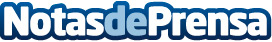 Hogares Group explica las consecuencias de la nueva Ley de ViviendaLa Ley entrará en vigor al día siguiente de su inclusión en el BOE, lo cual se estima que será la semana que viene, antes del 28 de mayo.Datos de contacto:Gema LendoiroMASSMETACOM675943952Nota de prensa publicada en: https://www.notasdeprensa.es/hogares-group-explica-las-consecuencias-de-la Categorias: Nacional Derecho Inmobiliaria Madrid http://www.notasdeprensa.es